PLEASE DO NOT REFORMAT THIS FORM MINES INSPECTORATE VERSION 11 November 2017 NOTICE OF CONFIRMATION  TO THE MINES INSPECTORATE OF A COAL MINE HIGH POTENTIAL INCIDENT, SERIOUS ACCIDENT OR DISEASE NOTICE OF CONFIRMATION  TO THE MINES INSPECTORATE OF A COAL MINE HIGH POTENTIAL INCIDENT, SERIOUS ACCIDENT OR DISEASE MINE: Grosvenor MINE: Grosvenor DATE:21/03/2019 This notice* is made by or on behalf of the SSE primarily** pursuant to section 198(4) or (5) of the CMSHA to confirm the initial oral report to an inspector and an ISHR. It is also used to report prescribed diseases pursuant to section 198(6) of the CMSHA.This notice* is made by or on behalf of the SSE primarily** pursuant to section 198(4) or (5) of the CMSHA to confirm the initial oral report to an inspector and an ISHR. It is also used to report prescribed diseases pursuant to section 198(6) of the CMSHA.This notice* is made by or on behalf of the SSE primarily** pursuant to section 198(4) or (5) of the CMSHA to confirm the initial oral report to an inspector and an ISHR. It is also used to report prescribed diseases pursuant to section 198(6) of the CMSHA.NOTE: * Notice required within 48 hours or 24 hours in the case of a fatality:   ** Also serves to report “Non-Reportable Incidents” NOTE: * Notice required within 48 hours or 24 hours in the case of a fatality:   ** Also serves to report “Non-Reportable Incidents” NOTE: * Notice required within 48 hours or 24 hours in the case of a fatality:   ** Also serves to report “Non-Reportable Incidents” SECTION 1:                                              INITIAL ORAL REPORTSECTION 1:                                              INITIAL ORAL REPORTSECTION 1:                                              INITIAL ORAL REPORTSECTION 1:                                              INITIAL ORAL REPORTMade By: Wouter Niehaus Company Position: UMMCompany Position: UMMPhone: 0427954509Made To: Les Marlborough Time: 10:10amDate:21/03/2019 Date:21/03/2019 Made To: Jason Hill Time: 10:15amDate:21/03/2019 Date:21/03/2019 Made To: Time:Date Click here to enter a date.Date Click here to enter a date.SECTION 2:                                                 SERIOUS ACCIDENTSECTION 2:                                                 SERIOUS ACCIDENTSECTION 2:                                                 SERIOUS ACCIDENTSECTION 2:                                                 SERIOUS ACCIDENTSECTION 2:                                                 SERIOUS ACCIDENTSECTION 2:                                                 SERIOUS ACCIDENTSECTION 2:                                                 SERIOUS ACCIDENTSECTION 2:                                                 SERIOUS ACCIDENTSECTION 2:                                                 SERIOUS ACCIDENTSECTION 2:                                                 SERIOUS ACCIDENTSECTION 2:                                                 SERIOUS ACCIDENTSECTION 2:                                                 SERIOUS ACCIDENTSECTION 2:                                                 SERIOUS ACCIDENTSECTION 2:                                                 SERIOUS ACCIDENTSECTION 2:                                                 SERIOUS ACCIDENTSECTION 2:                                                 SERIOUS ACCIDENTSECTION 2:                                                 SERIOUS ACCIDENTSECTION 2:                                                 SERIOUS ACCIDENTSECTION 2:                                                 SERIOUS ACCIDENTSECTION 2:                                                 SERIOUS ACCIDENTSECTION 2:                                                 SERIOUS ACCIDENTSECTION 2:                                                 SERIOUS ACCIDENTSECTION 2:                                                 SERIOUS ACCIDENTSECTION 2:                                                 SERIOUS ACCIDENTSECTION 2:                                                 SERIOUS ACCIDENTSECTION 2:                                                 SERIOUS ACCIDENTSECTION 2:                                                 SERIOUS ACCIDENTSECTION 2:                                                 SERIOUS ACCIDENTSECTION 2:                                                 SERIOUS ACCIDENTSECTION 2:                                                 SERIOUS ACCIDENTIs this a SERIOUS ACCIDENT: Is this a SERIOUS ACCIDENT: Is this a SERIOUS ACCIDENT: Is this a SERIOUS ACCIDENT: Is this a SERIOUS ACCIDENT: Is this a SERIOUS ACCIDENT: Is this a SERIOUS ACCIDENT: Is this a SERIOUS ACCIDENT: Is this a SERIOUS ACCIDENT: Is this a SERIOUS ACCIDENT: Is this a SERIOUS ACCIDENT: NONONONONONONONONONONONOTE 1: NOTE 1: NOTE 1: Act s16:  A SERIOUS ACCIDENT is one that causes (a) death or (b) a person to be admitted to hospital as an in-patient for treatment of the injury. Also by definition it is a HPI Act s16:  A SERIOUS ACCIDENT is one that causes (a) death or (b) a person to be admitted to hospital as an in-patient for treatment of the injury. Also by definition it is a HPI Act s16:  A SERIOUS ACCIDENT is one that causes (a) death or (b) a person to be admitted to hospital as an in-patient for treatment of the injury. Also by definition it is a HPI Act s16:  A SERIOUS ACCIDENT is one that causes (a) death or (b) a person to be admitted to hospital as an in-patient for treatment of the injury. Also by definition it is a HPI Act s16:  A SERIOUS ACCIDENT is one that causes (a) death or (b) a person to be admitted to hospital as an in-patient for treatment of the injury. Also by definition it is a HPI Act s16:  A SERIOUS ACCIDENT is one that causes (a) death or (b) a person to be admitted to hospital as an in-patient for treatment of the injury. Also by definition it is a HPI Act s16:  A SERIOUS ACCIDENT is one that causes (a) death or (b) a person to be admitted to hospital as an in-patient for treatment of the injury. Also by definition it is a HPI Act s16:  A SERIOUS ACCIDENT is one that causes (a) death or (b) a person to be admitted to hospital as an in-patient for treatment of the injury. Also by definition it is a HPI Act s16:  A SERIOUS ACCIDENT is one that causes (a) death or (b) a person to be admitted to hospital as an in-patient for treatment of the injury. Also by definition it is a HPI Act s16:  A SERIOUS ACCIDENT is one that causes (a) death or (b) a person to be admitted to hospital as an in-patient for treatment of the injury. Also by definition it is a HPI Act s16:  A SERIOUS ACCIDENT is one that causes (a) death or (b) a person to be admitted to hospital as an in-patient for treatment of the injury. Also by definition it is a HPI Act s16:  A SERIOUS ACCIDENT is one that causes (a) death or (b) a person to be admitted to hospital as an in-patient for treatment of the injury. Also by definition it is a HPI Act s16:  A SERIOUS ACCIDENT is one that causes (a) death or (b) a person to be admitted to hospital as an in-patient for treatment of the injury. Also by definition it is a HPI Act s16:  A SERIOUS ACCIDENT is one that causes (a) death or (b) a person to be admitted to hospital as an in-patient for treatment of the injury. Also by definition it is a HPI Act s16:  A SERIOUS ACCIDENT is one that causes (a) death or (b) a person to be admitted to hospital as an in-patient for treatment of the injury. Also by definition it is a HPI Act s16:  A SERIOUS ACCIDENT is one that causes (a) death or (b) a person to be admitted to hospital as an in-patient for treatment of the injury. Also by definition it is a HPI Act s16:  A SERIOUS ACCIDENT is one that causes (a) death or (b) a person to be admitted to hospital as an in-patient for treatment of the injury. Also by definition it is a HPI Act s16:  A SERIOUS ACCIDENT is one that causes (a) death or (b) a person to be admitted to hospital as an in-patient for treatment of the injury. Also by definition it is a HPI Act s16:  A SERIOUS ACCIDENT is one that causes (a) death or (b) a person to be admitted to hospital as an in-patient for treatment of the injury. Also by definition it is a HPI Act s16:  A SERIOUS ACCIDENT is one that causes (a) death or (b) a person to be admitted to hospital as an in-patient for treatment of the injury. Also by definition it is a HPI Act s16:  A SERIOUS ACCIDENT is one that causes (a) death or (b) a person to be admitted to hospital as an in-patient for treatment of the injury. Also by definition it is a HPI Act s16:  A SERIOUS ACCIDENT is one that causes (a) death or (b) a person to be admitted to hospital as an in-patient for treatment of the injury. Also by definition it is a HPI Act s16:  A SERIOUS ACCIDENT is one that causes (a) death or (b) a person to be admitted to hospital as an in-patient for treatment of the injury. Also by definition it is a HPI Act s16:  A SERIOUS ACCIDENT is one that causes (a) death or (b) a person to be admitted to hospital as an in-patient for treatment of the injury. Also by definition it is a HPI Act s16:  A SERIOUS ACCIDENT is one that causes (a) death or (b) a person to be admitted to hospital as an in-patient for treatment of the injury. Also by definition it is a HPI Act s16:  A SERIOUS ACCIDENT is one that causes (a) death or (b) a person to be admitted to hospital as an in-patient for treatment of the injury. Also by definition it is a HPI Act s16:  A SERIOUS ACCIDENT is one that causes (a) death or (b) a person to be admitted to hospital as an in-patient for treatment of the injury. Also by definition it is a HPI NOTE 2: NOTE 2: NOTE 2: While not included in the definition of SERIOUS ACCIDENT, Act s198(2)(iii) requires immediate notification of an accident “that causes a person to suffer an injury, causing or likely to cause, a permanent injury to a person’s safety or health”.  (This is also a HPI as defined by Act s.17)  While not included in the definition of SERIOUS ACCIDENT, Act s198(2)(iii) requires immediate notification of an accident “that causes a person to suffer an injury, causing or likely to cause, a permanent injury to a person’s safety or health”.  (This is also a HPI as defined by Act s.17)  While not included in the definition of SERIOUS ACCIDENT, Act s198(2)(iii) requires immediate notification of an accident “that causes a person to suffer an injury, causing or likely to cause, a permanent injury to a person’s safety or health”.  (This is also a HPI as defined by Act s.17)  While not included in the definition of SERIOUS ACCIDENT, Act s198(2)(iii) requires immediate notification of an accident “that causes a person to suffer an injury, causing or likely to cause, a permanent injury to a person’s safety or health”.  (This is also a HPI as defined by Act s.17)  While not included in the definition of SERIOUS ACCIDENT, Act s198(2)(iii) requires immediate notification of an accident “that causes a person to suffer an injury, causing or likely to cause, a permanent injury to a person’s safety or health”.  (This is also a HPI as defined by Act s.17)  While not included in the definition of SERIOUS ACCIDENT, Act s198(2)(iii) requires immediate notification of an accident “that causes a person to suffer an injury, causing or likely to cause, a permanent injury to a person’s safety or health”.  (This is also a HPI as defined by Act s.17)  While not included in the definition of SERIOUS ACCIDENT, Act s198(2)(iii) requires immediate notification of an accident “that causes a person to suffer an injury, causing or likely to cause, a permanent injury to a person’s safety or health”.  (This is also a HPI as defined by Act s.17)  While not included in the definition of SERIOUS ACCIDENT, Act s198(2)(iii) requires immediate notification of an accident “that causes a person to suffer an injury, causing or likely to cause, a permanent injury to a person’s safety or health”.  (This is also a HPI as defined by Act s.17)  While not included in the definition of SERIOUS ACCIDENT, Act s198(2)(iii) requires immediate notification of an accident “that causes a person to suffer an injury, causing or likely to cause, a permanent injury to a person’s safety or health”.  (This is also a HPI as defined by Act s.17)  While not included in the definition of SERIOUS ACCIDENT, Act s198(2)(iii) requires immediate notification of an accident “that causes a person to suffer an injury, causing or likely to cause, a permanent injury to a person’s safety or health”.  (This is also a HPI as defined by Act s.17)  While not included in the definition of SERIOUS ACCIDENT, Act s198(2)(iii) requires immediate notification of an accident “that causes a person to suffer an injury, causing or likely to cause, a permanent injury to a person’s safety or health”.  (This is also a HPI as defined by Act s.17)  While not included in the definition of SERIOUS ACCIDENT, Act s198(2)(iii) requires immediate notification of an accident “that causes a person to suffer an injury, causing or likely to cause, a permanent injury to a person’s safety or health”.  (This is also a HPI as defined by Act s.17)  While not included in the definition of SERIOUS ACCIDENT, Act s198(2)(iii) requires immediate notification of an accident “that causes a person to suffer an injury, causing or likely to cause, a permanent injury to a person’s safety or health”.  (This is also a HPI as defined by Act s.17)  While not included in the definition of SERIOUS ACCIDENT, Act s198(2)(iii) requires immediate notification of an accident “that causes a person to suffer an injury, causing or likely to cause, a permanent injury to a person’s safety or health”.  (This is also a HPI as defined by Act s.17)  While not included in the definition of SERIOUS ACCIDENT, Act s198(2)(iii) requires immediate notification of an accident “that causes a person to suffer an injury, causing or likely to cause, a permanent injury to a person’s safety or health”.  (This is also a HPI as defined by Act s.17)  While not included in the definition of SERIOUS ACCIDENT, Act s198(2)(iii) requires immediate notification of an accident “that causes a person to suffer an injury, causing or likely to cause, a permanent injury to a person’s safety or health”.  (This is also a HPI as defined by Act s.17)  While not included in the definition of SERIOUS ACCIDENT, Act s198(2)(iii) requires immediate notification of an accident “that causes a person to suffer an injury, causing or likely to cause, a permanent injury to a person’s safety or health”.  (This is also a HPI as defined by Act s.17)  While not included in the definition of SERIOUS ACCIDENT, Act s198(2)(iii) requires immediate notification of an accident “that causes a person to suffer an injury, causing or likely to cause, a permanent injury to a person’s safety or health”.  (This is also a HPI as defined by Act s.17)  While not included in the definition of SERIOUS ACCIDENT, Act s198(2)(iii) requires immediate notification of an accident “that causes a person to suffer an injury, causing or likely to cause, a permanent injury to a person’s safety or health”.  (This is also a HPI as defined by Act s.17)  While not included in the definition of SERIOUS ACCIDENT, Act s198(2)(iii) requires immediate notification of an accident “that causes a person to suffer an injury, causing or likely to cause, a permanent injury to a person’s safety or health”.  (This is also a HPI as defined by Act s.17)  While not included in the definition of SERIOUS ACCIDENT, Act s198(2)(iii) requires immediate notification of an accident “that causes a person to suffer an injury, causing or likely to cause, a permanent injury to a person’s safety or health”.  (This is also a HPI as defined by Act s.17)  While not included in the definition of SERIOUS ACCIDENT, Act s198(2)(iii) requires immediate notification of an accident “that causes a person to suffer an injury, causing or likely to cause, a permanent injury to a person’s safety or health”.  (This is also a HPI as defined by Act s.17)  While not included in the definition of SERIOUS ACCIDENT, Act s198(2)(iii) requires immediate notification of an accident “that causes a person to suffer an injury, causing or likely to cause, a permanent injury to a person’s safety or health”.  (This is also a HPI as defined by Act s.17)  While not included in the definition of SERIOUS ACCIDENT, Act s198(2)(iii) requires immediate notification of an accident “that causes a person to suffer an injury, causing or likely to cause, a permanent injury to a person’s safety or health”.  (This is also a HPI as defined by Act s.17)  While not included in the definition of SERIOUS ACCIDENT, Act s198(2)(iii) requires immediate notification of an accident “that causes a person to suffer an injury, causing or likely to cause, a permanent injury to a person’s safety or health”.  (This is also a HPI as defined by Act s.17)  While not included in the definition of SERIOUS ACCIDENT, Act s198(2)(iii) requires immediate notification of an accident “that causes a person to suffer an injury, causing or likely to cause, a permanent injury to a person’s safety or health”.  (This is also a HPI as defined by Act s.17)  While not included in the definition of SERIOUS ACCIDENT, Act s198(2)(iii) requires immediate notification of an accident “that causes a person to suffer an injury, causing or likely to cause, a permanent injury to a person’s safety or health”.  (This is also a HPI as defined by Act s.17)  NOTE 3: NOTE 3: NOTE 3: Schedule 9 of the Regulation defines SERIOUS BODILY INJURY as an “injury endangering, or likely to endanger, life or causing, or likely to cause, a permanent injury to health” of a person. Schedule 9 of the Regulation defines SERIOUS BODILY INJURY as an “injury endangering, or likely to endanger, life or causing, or likely to cause, a permanent injury to health” of a person. Schedule 9 of the Regulation defines SERIOUS BODILY INJURY as an “injury endangering, or likely to endanger, life or causing, or likely to cause, a permanent injury to health” of a person. Schedule 9 of the Regulation defines SERIOUS BODILY INJURY as an “injury endangering, or likely to endanger, life or causing, or likely to cause, a permanent injury to health” of a person. Schedule 9 of the Regulation defines SERIOUS BODILY INJURY as an “injury endangering, or likely to endanger, life or causing, or likely to cause, a permanent injury to health” of a person. Schedule 9 of the Regulation defines SERIOUS BODILY INJURY as an “injury endangering, or likely to endanger, life or causing, or likely to cause, a permanent injury to health” of a person. Schedule 9 of the Regulation defines SERIOUS BODILY INJURY as an “injury endangering, or likely to endanger, life or causing, or likely to cause, a permanent injury to health” of a person. Schedule 9 of the Regulation defines SERIOUS BODILY INJURY as an “injury endangering, or likely to endanger, life or causing, or likely to cause, a permanent injury to health” of a person. Schedule 9 of the Regulation defines SERIOUS BODILY INJURY as an “injury endangering, or likely to endanger, life or causing, or likely to cause, a permanent injury to health” of a person. Schedule 9 of the Regulation defines SERIOUS BODILY INJURY as an “injury endangering, or likely to endanger, life or causing, or likely to cause, a permanent injury to health” of a person. Schedule 9 of the Regulation defines SERIOUS BODILY INJURY as an “injury endangering, or likely to endanger, life or causing, or likely to cause, a permanent injury to health” of a person. Schedule 9 of the Regulation defines SERIOUS BODILY INJURY as an “injury endangering, or likely to endanger, life or causing, or likely to cause, a permanent injury to health” of a person. Schedule 9 of the Regulation defines SERIOUS BODILY INJURY as an “injury endangering, or likely to endanger, life or causing, or likely to cause, a permanent injury to health” of a person. Schedule 9 of the Regulation defines SERIOUS BODILY INJURY as an “injury endangering, or likely to endanger, life or causing, or likely to cause, a permanent injury to health” of a person. Schedule 9 of the Regulation defines SERIOUS BODILY INJURY as an “injury endangering, or likely to endanger, life or causing, or likely to cause, a permanent injury to health” of a person. Schedule 9 of the Regulation defines SERIOUS BODILY INJURY as an “injury endangering, or likely to endanger, life or causing, or likely to cause, a permanent injury to health” of a person. Schedule 9 of the Regulation defines SERIOUS BODILY INJURY as an “injury endangering, or likely to endanger, life or causing, or likely to cause, a permanent injury to health” of a person. Schedule 9 of the Regulation defines SERIOUS BODILY INJURY as an “injury endangering, or likely to endanger, life or causing, or likely to cause, a permanent injury to health” of a person. Schedule 9 of the Regulation defines SERIOUS BODILY INJURY as an “injury endangering, or likely to endanger, life or causing, or likely to cause, a permanent injury to health” of a person. Schedule 9 of the Regulation defines SERIOUS BODILY INJURY as an “injury endangering, or likely to endanger, life or causing, or likely to cause, a permanent injury to health” of a person. Schedule 9 of the Regulation defines SERIOUS BODILY INJURY as an “injury endangering, or likely to endanger, life or causing, or likely to cause, a permanent injury to health” of a person. Schedule 9 of the Regulation defines SERIOUS BODILY INJURY as an “injury endangering, or likely to endanger, life or causing, or likely to cause, a permanent injury to health” of a person. Schedule 9 of the Regulation defines SERIOUS BODILY INJURY as an “injury endangering, or likely to endanger, life or causing, or likely to cause, a permanent injury to health” of a person. Schedule 9 of the Regulation defines SERIOUS BODILY INJURY as an “injury endangering, or likely to endanger, life or causing, or likely to cause, a permanent injury to health” of a person. Schedule 9 of the Regulation defines SERIOUS BODILY INJURY as an “injury endangering, or likely to endanger, life or causing, or likely to cause, a permanent injury to health” of a person. Schedule 9 of the Regulation defines SERIOUS BODILY INJURY as an “injury endangering, or likely to endanger, life or causing, or likely to cause, a permanent injury to health” of a person. Schedule 9 of the Regulation defines SERIOUS BODILY INJURY as an “injury endangering, or likely to endanger, life or causing, or likely to cause, a permanent injury to health” of a person. SECTION 3:                               PRESCRIBED HPI    TYPE BEING REPORTED SECTION 3:                               PRESCRIBED HPI    TYPE BEING REPORTED SECTION 3:                               PRESCRIBED HPI    TYPE BEING REPORTED SECTION 3:                               PRESCRIBED HPI    TYPE BEING REPORTED SECTION 3:                               PRESCRIBED HPI    TYPE BEING REPORTED SECTION 3:                               PRESCRIBED HPI    TYPE BEING REPORTED SECTION 3:                               PRESCRIBED HPI    TYPE BEING REPORTED SECTION 3:                               PRESCRIBED HPI    TYPE BEING REPORTED SECTION 3:                               PRESCRIBED HPI    TYPE BEING REPORTED SECTION 3:                               PRESCRIBED HPI    TYPE BEING REPORTED SECTION 3:                               PRESCRIBED HPI    TYPE BEING REPORTED SECTION 3:                               PRESCRIBED HPI    TYPE BEING REPORTED SECTION 3:                               PRESCRIBED HPI    TYPE BEING REPORTED SECTION 3:                               PRESCRIBED HPI    TYPE BEING REPORTED SECTION 3:                               PRESCRIBED HPI    TYPE BEING REPORTED SECTION 3:                               PRESCRIBED HPI    TYPE BEING REPORTED SECTION 3:                               PRESCRIBED HPI    TYPE BEING REPORTED SECTION 3:                               PRESCRIBED HPI    TYPE BEING REPORTED SECTION 3:                               PRESCRIBED HPI    TYPE BEING REPORTED SECTION 3:                               PRESCRIBED HPI    TYPE BEING REPORTED SECTION 3:                               PRESCRIBED HPI    TYPE BEING REPORTED SECTION 3:                               PRESCRIBED HPI    TYPE BEING REPORTED SECTION 3:                               PRESCRIBED HPI    TYPE BEING REPORTED SECTION 3:                               PRESCRIBED HPI    TYPE BEING REPORTED SECTION 3:                               PRESCRIBED HPI    TYPE BEING REPORTED SECTION 3:                               PRESCRIBED HPI    TYPE BEING REPORTED SECTION 3:                               PRESCRIBED HPI    TYPE BEING REPORTED SECTION 3:                               PRESCRIBED HPI    TYPE BEING REPORTED SECTION 3:                               PRESCRIBED HPI    TYPE BEING REPORTED SECTION 3:                               PRESCRIBED HPI    TYPE BEING REPORTED SCHEDULE 1C Act 198(2b) SCHEDULE 1C Act 198(2b) SCHEDULE 1C Act 198(2b) SCHEDULE 1C Act 198(2b) Choose an item. Choose an item. Choose an item. Choose an item. Choose an item. Choose an item. Choose an item. Choose an item. Choose an item. Choose an item. Choose an item. Choose an item. Choose an item. Choose an item. Choose an item. Choose an item. Choose an item. Choose an item. Choose an item. Choose an item. Choose an item. Choose an item. Choose an item. Choose an item. Choose an item. Choose an item. SCHEDULE 2 Part 1 Act 200(1) SCHEDULE 2 Part 1 Act 200(1) SCHEDULE 2 Part 1 Act 200(1) SCHEDULE 2 Part 1 Act 200(1) Choose an item. Choose an item. Choose an item. Choose an item. Choose an item. Choose an item. Choose an item. Choose an item. Choose an item. Choose an item. Choose an item. Choose an item. Choose an item. Choose an item. Choose an item. Choose an item. Choose an item. Choose an item. Choose an item. Must not interfere with site without inspectorate permission Must not interfere with site without inspectorate permission Must not interfere with site without inspectorate permission Must not interfere with site without inspectorate permission Must not interfere with site without inspectorate permission Must not interfere with site without inspectorate permission Must not interfere with site without inspectorate permission SCHEDULE 2 Part 2 Act 201(1c) SCHEDULE 2 Part 2 Act 201(1c) SCHEDULE 2 Part 2 Act 201(1c) SCHEDULE 2 Part 2 Act 201(1c) Choose an item. Choose an item. Choose an item. Choose an item. Choose an item. Choose an item. Choose an item. Choose an item. Choose an item. Choose an item. Choose an item. Choose an item. Choose an item. Choose an item. Choose an item. Choose an item. Choose an item. Choose an item. Choose an item. Investigation Report to an inspector within 1 month. Investigation Report to an inspector within 1 month. Investigation Report to an inspector within 1 month. Investigation Report to an inspector within 1 month. Investigation Report to an inspector within 1 month. Investigation Report to an inspector within 1 month. Investigation Report to an inspector within 1 month. NOTE 1: NOTE 1: NOTE 1: NOTE 1: Some HPI types in Schedule 1C also qualify as types in Schedule 2, Part 1 and/or Part 2.  See details on reverse of this formSome HPI types in Schedule 1C also qualify as types in Schedule 2, Part 1 and/or Part 2.  See details on reverse of this formSome HPI types in Schedule 1C also qualify as types in Schedule 2, Part 1 and/or Part 2.  See details on reverse of this formSome HPI types in Schedule 1C also qualify as types in Schedule 2, Part 1 and/or Part 2.  See details on reverse of this formSome HPI types in Schedule 1C also qualify as types in Schedule 2, Part 1 and/or Part 2.  See details on reverse of this formSome HPI types in Schedule 1C also qualify as types in Schedule 2, Part 1 and/or Part 2.  See details on reverse of this formSome HPI types in Schedule 1C also qualify as types in Schedule 2, Part 1 and/or Part 2.  See details on reverse of this formSome HPI types in Schedule 1C also qualify as types in Schedule 2, Part 1 and/or Part 2.  See details on reverse of this formSome HPI types in Schedule 1C also qualify as types in Schedule 2, Part 1 and/or Part 2.  See details on reverse of this formSome HPI types in Schedule 1C also qualify as types in Schedule 2, Part 1 and/or Part 2.  See details on reverse of this formSome HPI types in Schedule 1C also qualify as types in Schedule 2, Part 1 and/or Part 2.  See details on reverse of this formSome HPI types in Schedule 1C also qualify as types in Schedule 2, Part 1 and/or Part 2.  See details on reverse of this formSome HPI types in Schedule 1C also qualify as types in Schedule 2, Part 1 and/or Part 2.  See details on reverse of this formSome HPI types in Schedule 1C also qualify as types in Schedule 2, Part 1 and/or Part 2.  See details on reverse of this formSome HPI types in Schedule 1C also qualify as types in Schedule 2, Part 1 and/or Part 2.  See details on reverse of this formSome HPI types in Schedule 1C also qualify as types in Schedule 2, Part 1 and/or Part 2.  See details on reverse of this formSome HPI types in Schedule 1C also qualify as types in Schedule 2, Part 1 and/or Part 2.  See details on reverse of this formSome HPI types in Schedule 1C also qualify as types in Schedule 2, Part 1 and/or Part 2.  See details on reverse of this formSome HPI types in Schedule 1C also qualify as types in Schedule 2, Part 1 and/or Part 2.  See details on reverse of this formSome HPI types in Schedule 1C also qualify as types in Schedule 2, Part 1 and/or Part 2.  See details on reverse of this formSome HPI types in Schedule 1C also qualify as types in Schedule 2, Part 1 and/or Part 2.  See details on reverse of this formSome HPI types in Schedule 1C also qualify as types in Schedule 2, Part 1 and/or Part 2.  See details on reverse of this formSome HPI types in Schedule 1C also qualify as types in Schedule 2, Part 1 and/or Part 2.  See details on reverse of this formSome HPI types in Schedule 1C also qualify as types in Schedule 2, Part 1 and/or Part 2.  See details on reverse of this formSome HPI types in Schedule 1C also qualify as types in Schedule 2, Part 1 and/or Part 2.  See details on reverse of this formSome HPI types in Schedule 1C also qualify as types in Schedule 2, Part 1 and/or Part 2.  See details on reverse of this formSECTION 4:     NON PRESCRIBED HPI OR NON REPORTABLE INCIDENT NRI SECTION 4:     NON PRESCRIBED HPI OR NON REPORTABLE INCIDENT NRI SECTION 4:     NON PRESCRIBED HPI OR NON REPORTABLE INCIDENT NRI SECTION 4:     NON PRESCRIBED HPI OR NON REPORTABLE INCIDENT NRI SECTION 4:     NON PRESCRIBED HPI OR NON REPORTABLE INCIDENT NRI SECTION 4:     NON PRESCRIBED HPI OR NON REPORTABLE INCIDENT NRI SECTION 4:     NON PRESCRIBED HPI OR NON REPORTABLE INCIDENT NRI SECTION 4:     NON PRESCRIBED HPI OR NON REPORTABLE INCIDENT NRI SECTION 4:     NON PRESCRIBED HPI OR NON REPORTABLE INCIDENT NRI SECTION 4:     NON PRESCRIBED HPI OR NON REPORTABLE INCIDENT NRI SECTION 4:     NON PRESCRIBED HPI OR NON REPORTABLE INCIDENT NRI SECTION 4:     NON PRESCRIBED HPI OR NON REPORTABLE INCIDENT NRI SECTION 4:     NON PRESCRIBED HPI OR NON REPORTABLE INCIDENT NRI SECTION 4:     NON PRESCRIBED HPI OR NON REPORTABLE INCIDENT NRI SECTION 4:     NON PRESCRIBED HPI OR NON REPORTABLE INCIDENT NRI SECTION 4:     NON PRESCRIBED HPI OR NON REPORTABLE INCIDENT NRI SECTION 4:     NON PRESCRIBED HPI OR NON REPORTABLE INCIDENT NRI SECTION 4:     NON PRESCRIBED HPI OR NON REPORTABLE INCIDENT NRI SECTION 4:     NON PRESCRIBED HPI OR NON REPORTABLE INCIDENT NRI SECTION 4:     NON PRESCRIBED HPI OR NON REPORTABLE INCIDENT NRI SECTION 4:     NON PRESCRIBED HPI OR NON REPORTABLE INCIDENT NRI SECTION 4:     NON PRESCRIBED HPI OR NON REPORTABLE INCIDENT NRI SECTION 4:     NON PRESCRIBED HPI OR NON REPORTABLE INCIDENT NRI SECTION 4:     NON PRESCRIBED HPI OR NON REPORTABLE INCIDENT NRI SECTION 4:     NON PRESCRIBED HPI OR NON REPORTABLE INCIDENT NRI SECTION 4:     NON PRESCRIBED HPI OR NON REPORTABLE INCIDENT NRI SECTION 4:     NON PRESCRIBED HPI OR NON REPORTABLE INCIDENT NRI SECTION 4:     NON PRESCRIBED HPI OR NON REPORTABLE INCIDENT NRI SECTION 4:     NON PRESCRIBED HPI OR NON REPORTABLE INCIDENT NRI SECTION 4:     NON PRESCRIBED HPI OR NON REPORTABLE INCIDENT NRI NON PRESCRIBED HPI                                    ☒      NON PRESCRIBED HPI                                    ☒      NON PRESCRIBED HPI                                    ☒      NON PRESCRIBED HPI                                    ☒      NON PRESCRIBED HPI                                    ☒      NON PRESCRIBED HPI                                    ☒      NON PRESCRIBED HPI                                    ☒      NON PRESCRIBED HPI                                    ☒      NON PRESCRIBED HPI                                    ☒      NON PRESCRIBED HPI                                    ☒      NON PRESCRIBED HPI                                    ☒      NON PRESCRIBED HPI                                    ☒      NON PRESCRIBED HPI                                    ☒      NON PRESCRIBED HPI                                    ☒      Where a “match” cannot be made to the Schedule 1C but the event is a HPI as defined by CMSHA section 17 Where a “match” cannot be made to the Schedule 1C but the event is a HPI as defined by CMSHA section 17 Where a “match” cannot be made to the Schedule 1C but the event is a HPI as defined by CMSHA section 17 Where a “match” cannot be made to the Schedule 1C but the event is a HPI as defined by CMSHA section 17 Where a “match” cannot be made to the Schedule 1C but the event is a HPI as defined by CMSHA section 17 Where a “match” cannot be made to the Schedule 1C but the event is a HPI as defined by CMSHA section 17 Where a “match” cannot be made to the Schedule 1C but the event is a HPI as defined by CMSHA section 17 Where a “match” cannot be made to the Schedule 1C but the event is a HPI as defined by CMSHA section 17 Where a “match” cannot be made to the Schedule 1C but the event is a HPI as defined by CMSHA section 17 Where a “match” cannot be made to the Schedule 1C but the event is a HPI as defined by CMSHA section 17 Where a “match” cannot be made to the Schedule 1C but the event is a HPI as defined by CMSHA section 17 Where a “match” cannot be made to the Schedule 1C but the event is a HPI as defined by CMSHA section 17 Where a “match” cannot be made to the Schedule 1C but the event is a HPI as defined by CMSHA section 17 Where a “match” cannot be made to the Schedule 1C but the event is a HPI as defined by CMSHA section 17 Where a “match” cannot be made to the Schedule 1C but the event is a HPI as defined by CMSHA section 17 Where a “match” cannot be made to the Schedule 1C but the event is a HPI as defined by CMSHA section 17 NON REPORTABLE INCIDENT (NRI )   ☐      NON REPORTABLE INCIDENT (NRI )   ☐      NON REPORTABLE INCIDENT (NRI )   ☐      NON REPORTABLE INCIDENT (NRI )   ☐      NON REPORTABLE INCIDENT (NRI )   ☐      NON REPORTABLE INCIDENT (NRI )   ☐      NON REPORTABLE INCIDENT (NRI )   ☐      NON REPORTABLE INCIDENT (NRI )   ☐      NON REPORTABLE INCIDENT (NRI )   ☐      NON REPORTABLE INCIDENT (NRI )   ☐      NON REPORTABLE INCIDENT (NRI )   ☐      NON REPORTABLE INCIDENT (NRI )   ☐      NON REPORTABLE INCIDENT (NRI )   ☐      NON REPORTABLE INCIDENT (NRI )   ☐      Where the incident is significant and has a safety “message” to share with industry Where the incident is significant and has a safety “message” to share with industry Where the incident is significant and has a safety “message” to share with industry Where the incident is significant and has a safety “message” to share with industry Where the incident is significant and has a safety “message” to share with industry Where the incident is significant and has a safety “message” to share with industry Where the incident is significant and has a safety “message” to share with industry Where the incident is significant and has a safety “message” to share with industry Where the incident is significant and has a safety “message” to share with industry Where the incident is significant and has a safety “message” to share with industry Where the incident is significant and has a safety “message” to share with industry Where the incident is significant and has a safety “message” to share with industry Where the incident is significant and has a safety “message” to share with industry Where the incident is significant and has a safety “message” to share with industry Where the incident is significant and has a safety “message” to share with industry Where the incident is significant and has a safety “message” to share with industry NOTE  Act s17 HPI “an event, or a series of events, that causes or has the potential to cause a significant adverse effect on the safety or health of a person” Act s17 HPI “an event, or a series of events, that causes or has the potential to cause a significant adverse effect on the safety or health of a person” Act s17 HPI “an event, or a series of events, that causes or has the potential to cause a significant adverse effect on the safety or health of a person” Act s17 HPI “an event, or a series of events, that causes or has the potential to cause a significant adverse effect on the safety or health of a person” Act s17 HPI “an event, or a series of events, that causes or has the potential to cause a significant adverse effect on the safety or health of a person” Act s17 HPI “an event, or a series of events, that causes or has the potential to cause a significant adverse effect on the safety or health of a person” Act s17 HPI “an event, or a series of events, that causes or has the potential to cause a significant adverse effect on the safety or health of a person” Act s17 HPI “an event, or a series of events, that causes or has the potential to cause a significant adverse effect on the safety or health of a person” Act s17 HPI “an event, or a series of events, that causes or has the potential to cause a significant adverse effect on the safety or health of a person” Act s17 HPI “an event, or a series of events, that causes or has the potential to cause a significant adverse effect on the safety or health of a person” Act s17 HPI “an event, or a series of events, that causes or has the potential to cause a significant adverse effect on the safety or health of a person” Act s17 HPI “an event, or a series of events, that causes or has the potential to cause a significant adverse effect on the safety or health of a person” Act s17 HPI “an event, or a series of events, that causes or has the potential to cause a significant adverse effect on the safety or health of a person” Act s17 HPI “an event, or a series of events, that causes or has the potential to cause a significant adverse effect on the safety or health of a person” Act s17 HPI “an event, or a series of events, that causes or has the potential to cause a significant adverse effect on the safety or health of a person” Act s17 HPI “an event, or a series of events, that causes or has the potential to cause a significant adverse effect on the safety or health of a person” Act s17 HPI “an event, or a series of events, that causes or has the potential to cause a significant adverse effect on the safety or health of a person” Act s17 HPI “an event, or a series of events, that causes or has the potential to cause a significant adverse effect on the safety or health of a person” Act s17 HPI “an event, or a series of events, that causes or has the potential to cause a significant adverse effect on the safety or health of a person” Act s17 HPI “an event, or a series of events, that causes or has the potential to cause a significant adverse effect on the safety or health of a person” Act s17 HPI “an event, or a series of events, that causes or has the potential to cause a significant adverse effect on the safety or health of a person” Act s17 HPI “an event, or a series of events, that causes or has the potential to cause a significant adverse effect on the safety or health of a person” Act s17 HPI “an event, or a series of events, that causes or has the potential to cause a significant adverse effect on the safety or health of a person” Act s17 HPI “an event, or a series of events, that causes or has the potential to cause a significant adverse effect on the safety or health of a person” Act s17 HPI “an event, or a series of events, that causes or has the potential to cause a significant adverse effect on the safety or health of a person” Act s17 HPI “an event, or a series of events, that causes or has the potential to cause a significant adverse effect on the safety or health of a person” Act s17 HPI “an event, or a series of events, that causes or has the potential to cause a significant adverse effect on the safety or health of a person” Act s17 HPI “an event, or a series of events, that causes or has the potential to cause a significant adverse effect on the safety or health of a person” Act s17 HPI “an event, or a series of events, that causes or has the potential to cause a significant adverse effect on the safety or health of a person” SECTION 5:                                REPORTABLE DISEASE    SCHEDULE 1SECTION 5:                                REPORTABLE DISEASE    SCHEDULE 1SECTION 5:                                REPORTABLE DISEASE    SCHEDULE 1SECTION 5:                                REPORTABLE DISEASE    SCHEDULE 1SECTION 5:                                REPORTABLE DISEASE    SCHEDULE 1SECTION 5:                                REPORTABLE DISEASE    SCHEDULE 1SECTION 5:                                REPORTABLE DISEASE    SCHEDULE 1SECTION 5:                                REPORTABLE DISEASE    SCHEDULE 1SECTION 5:                                REPORTABLE DISEASE    SCHEDULE 1SECTION 5:                                REPORTABLE DISEASE    SCHEDULE 1SECTION 5:                                REPORTABLE DISEASE    SCHEDULE 1SECTION 5:                                REPORTABLE DISEASE    SCHEDULE 1SECTION 5:                                REPORTABLE DISEASE    SCHEDULE 1SECTION 5:                                REPORTABLE DISEASE    SCHEDULE 1SECTION 5:                                REPORTABLE DISEASE    SCHEDULE 1SECTION 5:                                REPORTABLE DISEASE    SCHEDULE 1SECTION 5:                                REPORTABLE DISEASE    SCHEDULE 1SECTION 5:                                REPORTABLE DISEASE    SCHEDULE 1SECTION 5:                                REPORTABLE DISEASE    SCHEDULE 1SECTION 5:                                REPORTABLE DISEASE    SCHEDULE 1SECTION 5:                                REPORTABLE DISEASE    SCHEDULE 1SECTION 5:                                REPORTABLE DISEASE    SCHEDULE 1SECTION 5:                                REPORTABLE DISEASE    SCHEDULE 1SECTION 5:                                REPORTABLE DISEASE    SCHEDULE 1SECTION 5:                                REPORTABLE DISEASE    SCHEDULE 1SECTION 5:                                REPORTABLE DISEASE    SCHEDULE 1SECTION 5:                                REPORTABLE DISEASE    SCHEDULE 1SECTION 5:                                REPORTABLE DISEASE    SCHEDULE 1SECTION 5:                                REPORTABLE DISEASE    SCHEDULE 1SECTION 5:                                REPORTABLE DISEASE    SCHEDULE 1SECTION 5:                                REPORTABLE DISEASE    SCHEDULE 1Chronic obstructive pulmonary disease Chronic obstructive pulmonary disease Chronic obstructive pulmonary disease Chronic obstructive pulmonary disease Chronic obstructive pulmonary disease ☐ coal workers’ pneumoconiosis coal workers’ pneumoconiosis coal workers’ pneumoconiosis coal workers’ pneumoconiosis ☐☐☐legionellosis legionellosis legionellosis legionellosis ☐ silicosis silicosis silicosis silicosis silicosis silicosis silicosis ☐ ☐ Other Other Other Other NOTE 1  NOTE 1  To be reportable, the disease must have been contracted by a current or former coal mine worker who was exposed to dust/agent and has had the diagnosis confirmed by a nominated medical adviser or another doctor To be reportable, the disease must have been contracted by a current or former coal mine worker who was exposed to dust/agent and has had the diagnosis confirmed by a nominated medical adviser or another doctor To be reportable, the disease must have been contracted by a current or former coal mine worker who was exposed to dust/agent and has had the diagnosis confirmed by a nominated medical adviser or another doctor To be reportable, the disease must have been contracted by a current or former coal mine worker who was exposed to dust/agent and has had the diagnosis confirmed by a nominated medical adviser or another doctor To be reportable, the disease must have been contracted by a current or former coal mine worker who was exposed to dust/agent and has had the diagnosis confirmed by a nominated medical adviser or another doctor To be reportable, the disease must have been contracted by a current or former coal mine worker who was exposed to dust/agent and has had the diagnosis confirmed by a nominated medical adviser or another doctor To be reportable, the disease must have been contracted by a current or former coal mine worker who was exposed to dust/agent and has had the diagnosis confirmed by a nominated medical adviser or another doctor To be reportable, the disease must have been contracted by a current or former coal mine worker who was exposed to dust/agent and has had the diagnosis confirmed by a nominated medical adviser or another doctor To be reportable, the disease must have been contracted by a current or former coal mine worker who was exposed to dust/agent and has had the diagnosis confirmed by a nominated medical adviser or another doctor To be reportable, the disease must have been contracted by a current or former coal mine worker who was exposed to dust/agent and has had the diagnosis confirmed by a nominated medical adviser or another doctor To be reportable, the disease must have been contracted by a current or former coal mine worker who was exposed to dust/agent and has had the diagnosis confirmed by a nominated medical adviser or another doctor To be reportable, the disease must have been contracted by a current or former coal mine worker who was exposed to dust/agent and has had the diagnosis confirmed by a nominated medical adviser or another doctor To be reportable, the disease must have been contracted by a current or former coal mine worker who was exposed to dust/agent and has had the diagnosis confirmed by a nominated medical adviser or another doctor To be reportable, the disease must have been contracted by a current or former coal mine worker who was exposed to dust/agent and has had the diagnosis confirmed by a nominated medical adviser or another doctor To be reportable, the disease must have been contracted by a current or former coal mine worker who was exposed to dust/agent and has had the diagnosis confirmed by a nominated medical adviser or another doctor To be reportable, the disease must have been contracted by a current or former coal mine worker who was exposed to dust/agent and has had the diagnosis confirmed by a nominated medical adviser or another doctor To be reportable, the disease must have been contracted by a current or former coal mine worker who was exposed to dust/agent and has had the diagnosis confirmed by a nominated medical adviser or another doctor To be reportable, the disease must have been contracted by a current or former coal mine worker who was exposed to dust/agent and has had the diagnosis confirmed by a nominated medical adviser or another doctor To be reportable, the disease must have been contracted by a current or former coal mine worker who was exposed to dust/agent and has had the diagnosis confirmed by a nominated medical adviser or another doctor To be reportable, the disease must have been contracted by a current or former coal mine worker who was exposed to dust/agent and has had the diagnosis confirmed by a nominated medical adviser or another doctor To be reportable, the disease must have been contracted by a current or former coal mine worker who was exposed to dust/agent and has had the diagnosis confirmed by a nominated medical adviser or another doctor To be reportable, the disease must have been contracted by a current or former coal mine worker who was exposed to dust/agent and has had the diagnosis confirmed by a nominated medical adviser or another doctor To be reportable, the disease must have been contracted by a current or former coal mine worker who was exposed to dust/agent and has had the diagnosis confirmed by a nominated medical adviser or another doctor To be reportable, the disease must have been contracted by a current or former coal mine worker who was exposed to dust/agent and has had the diagnosis confirmed by a nominated medical adviser or another doctor To be reportable, the disease must have been contracted by a current or former coal mine worker who was exposed to dust/agent and has had the diagnosis confirmed by a nominated medical adviser or another doctor Other Other Other Other NOTE 2:  Tick  relevant box above (no further disease  information is required on this form) NOTE 2:  Tick  relevant box above (no further disease  information is required on this form) NOTE 2:  Tick  relevant box above (no further disease  information is required on this form) NOTE 2:  Tick  relevant box above (no further disease  information is required on this form) NOTE 2:  Tick  relevant box above (no further disease  information is required on this form) NOTE 2:  Tick  relevant box above (no further disease  information is required on this form) NOTE 2:  Tick  relevant box above (no further disease  information is required on this form) NOTE 2:  Tick  relevant box above (no further disease  information is required on this form) NOTE 2:  Tick  relevant box above (no further disease  information is required on this form) NOTE 2:  Tick  relevant box above (no further disease  information is required on this form) NOTE 2:  Tick  relevant box above (no further disease  information is required on this form) NOTE 2:  Tick  relevant box above (no further disease  information is required on this form) NOTE 2:  Tick  relevant box above (no further disease  information is required on this form) NOTE 2:  Tick  relevant box above (no further disease  information is required on this form) NOTE 2:  Tick  relevant box above (no further disease  information is required on this form) NOTE 2:  Tick  relevant box above (no further disease  information is required on this form) NOTE 2:  Tick  relevant box above (no further disease  information is required on this form) NOTE 2:  Tick  relevant box above (no further disease  information is required on this form) NOTE 2:  Tick  relevant box above (no further disease  information is required on this form) NOTE 2:  Tick  relevant box above (no further disease  information is required on this form) NOTE 2:  Tick  relevant box above (no further disease  information is required on this form) NOTE 2:  Tick  relevant box above (no further disease  information is required on this form) NOTE 2:  Tick  relevant box above (no further disease  information is required on this form) NOTE 2:  Tick  relevant box above (no further disease  information is required on this form) NOTE 2:  Tick  relevant box above (no further disease  information is required on this form) NOTE 2:  Tick  relevant box above (no further disease  information is required on this form) NOTE 2:  Tick  relevant box above (no further disease  information is required on this form) Other Other Other Other SECTION 6:                                        DETAILS OF THE EVENT SECTION 6:                                        DETAILS OF THE EVENT SECTION 6:                                        DETAILS OF THE EVENT SECTION 6:                                        DETAILS OF THE EVENT SECTION 6:                                        DETAILS OF THE EVENT SECTION 6:                                        DETAILS OF THE EVENT SECTION 6:                                        DETAILS OF THE EVENT SECTION 6:                                        DETAILS OF THE EVENT SECTION 6:                                        DETAILS OF THE EVENT SECTION 6:                                        DETAILS OF THE EVENT SECTION 6:                                        DETAILS OF THE EVENT SECTION 6:                                        DETAILS OF THE EVENT SECTION 6:                                        DETAILS OF THE EVENT SECTION 6:                                        DETAILS OF THE EVENT SECTION 6:                                        DETAILS OF THE EVENT SECTION 6:                                        DETAILS OF THE EVENT SECTION 6:                                        DETAILS OF THE EVENT SECTION 6:                                        DETAILS OF THE EVENT SECTION 6:                                        DETAILS OF THE EVENT SECTION 6:                                        DETAILS OF THE EVENT SECTION 6:                                        DETAILS OF THE EVENT SECTION 6:                                        DETAILS OF THE EVENT SECTION 6:                                        DETAILS OF THE EVENT SECTION 6:                                        DETAILS OF THE EVENT SECTION 6:                                        DETAILS OF THE EVENT SECTION 6:                                        DETAILS OF THE EVENT SECTION 6:                                        DETAILS OF THE EVENT SECTION 6:                                        DETAILS OF THE EVENT SECTION 6:                                        DETAILS OF THE EVENT SECTION 6:                                        DETAILS OF THE EVENT SECTION 6:                                        DETAILS OF THE EVENT SECTION 6:                                        DETAILS OF THE EVENT NOTE 	Information provided in this section includes the “Primary Information” required by s.198(3) of the Act NOTE 	Information provided in this section includes the “Primary Information” required by s.198(3) of the Act NOTE 	Information provided in this section includes the “Primary Information” required by s.198(3) of the Act NOTE 	Information provided in this section includes the “Primary Information” required by s.198(3) of the Act NOTE 	Information provided in this section includes the “Primary Information” required by s.198(3) of the Act NOTE 	Information provided in this section includes the “Primary Information” required by s.198(3) of the Act NOTE 	Information provided in this section includes the “Primary Information” required by s.198(3) of the Act NOTE 	Information provided in this section includes the “Primary Information” required by s.198(3) of the Act NOTE 	Information provided in this section includes the “Primary Information” required by s.198(3) of the Act NOTE 	Information provided in this section includes the “Primary Information” required by s.198(3) of the Act NOTE 	Information provided in this section includes the “Primary Information” required by s.198(3) of the Act NOTE 	Information provided in this section includes the “Primary Information” required by s.198(3) of the Act NOTE 	Information provided in this section includes the “Primary Information” required by s.198(3) of the Act NOTE 	Information provided in this section includes the “Primary Information” required by s.198(3) of the Act NOTE 	Information provided in this section includes the “Primary Information” required by s.198(3) of the Act NOTE 	Information provided in this section includes the “Primary Information” required by s.198(3) of the Act NOTE 	Information provided in this section includes the “Primary Information” required by s.198(3) of the Act NOTE 	Information provided in this section includes the “Primary Information” required by s.198(3) of the Act NOTE 	Information provided in this section includes the “Primary Information” required by s.198(3) of the Act NOTE 	Information provided in this section includes the “Primary Information” required by s.198(3) of the Act NOTE 	Information provided in this section includes the “Primary Information” required by s.198(3) of the Act NOTE 	Information provided in this section includes the “Primary Information” required by s.198(3) of the Act NOTE 	Information provided in this section includes the “Primary Information” required by s.198(3) of the Act NOTE 	Information provided in this section includes the “Primary Information” required by s.198(3) of the Act NOTE 	Information provided in this section includes the “Primary Information” required by s.198(3) of the Act NOTE 	Information provided in this section includes the “Primary Information” required by s.198(3) of the Act NOTE 	Information provided in this section includes the “Primary Information” required by s.198(3) of the Act NOTE 	Information provided in this section includes the “Primary Information” required by s.198(3) of the Act NOTE 	Information provided in this section includes the “Primary Information” required by s.198(3) of the Act NOTE 	Information provided in this section includes the “Primary Information” required by s.198(3) of the Act NOTE 	Information provided in this section includes the “Primary Information” required by s.198(3) of the Act NOTE 	Information provided in this section includes the “Primary Information” required by s.198(3) of the Act CONCISE DESCRIPTION OF THE NATURE OF THE EVENT (put all other information in the “Other information/details” field below) CONCISE DESCRIPTION OF THE NATURE OF THE EVENT (put all other information in the “Other information/details” field below) CONCISE DESCRIPTION OF THE NATURE OF THE EVENT (put all other information in the “Other information/details” field below) CONCISE DESCRIPTION OF THE NATURE OF THE EVENT (put all other information in the “Other information/details” field below) CONCISE DESCRIPTION OF THE NATURE OF THE EVENT (put all other information in the “Other information/details” field below) CONCISE DESCRIPTION OF THE NATURE OF THE EVENT (put all other information in the “Other information/details” field below) CONCISE DESCRIPTION OF THE NATURE OF THE EVENT (put all other information in the “Other information/details” field below) CONCISE DESCRIPTION OF THE NATURE OF THE EVENT (put all other information in the “Other information/details” field below) CONCISE DESCRIPTION OF THE NATURE OF THE EVENT (put all other information in the “Other information/details” field below) CONCISE DESCRIPTION OF THE NATURE OF THE EVENT (put all other information in the “Other information/details” field below) CONCISE DESCRIPTION OF THE NATURE OF THE EVENT (put all other information in the “Other information/details” field below) CONCISE DESCRIPTION OF THE NATURE OF THE EVENT (put all other information in the “Other information/details” field below) CONCISE DESCRIPTION OF THE NATURE OF THE EVENT (put all other information in the “Other information/details” field below) CONCISE DESCRIPTION OF THE NATURE OF THE EVENT (put all other information in the “Other information/details” field below) CONCISE DESCRIPTION OF THE NATURE OF THE EVENT (put all other information in the “Other information/details” field below) CONCISE DESCRIPTION OF THE NATURE OF THE EVENT (put all other information in the “Other information/details” field below) CONCISE DESCRIPTION OF THE NATURE OF THE EVENT (put all other information in the “Other information/details” field below) CONCISE DESCRIPTION OF THE NATURE OF THE EVENT (put all other information in the “Other information/details” field below) CONCISE DESCRIPTION OF THE NATURE OF THE EVENT (put all other information in the “Other information/details” field below) CONCISE DESCRIPTION OF THE NATURE OF THE EVENT (put all other information in the “Other information/details” field below) CONCISE DESCRIPTION OF THE NATURE OF THE EVENT (put all other information in the “Other information/details” field below) CONCISE DESCRIPTION OF THE NATURE OF THE EVENT (put all other information in the “Other information/details” field below) CONCISE DESCRIPTION OF THE NATURE OF THE EVENT (put all other information in the “Other information/details” field below) CONCISE DESCRIPTION OF THE NATURE OF THE EVENT (put all other information in the “Other information/details” field below) CONCISE DESCRIPTION OF THE NATURE OF THE EVENT (put all other information in the “Other information/details” field below) CONCISE DESCRIPTION OF THE NATURE OF THE EVENT (put all other information in the “Other information/details” field below) CONCISE DESCRIPTION OF THE NATURE OF THE EVENT (put all other information in the “Other information/details” field below) CONCISE DESCRIPTION OF THE NATURE OF THE EVENT (put all other information in the “Other information/details” field below) CONCISE DESCRIPTION OF THE NATURE OF THE EVENT (put all other information in the “Other information/details” field below) CONCISE DESCRIPTION OF THE NATURE OF THE EVENT (put all other information in the “Other information/details” field below) CONCISE DESCRIPTION OF THE NATURE OF THE EVENT (put all other information in the “Other information/details” field below) CONCISE DESCRIPTION OF THE NATURE OF THE EVENT (put all other information in the “Other information/details” field below) At approximately 5:04am the shearer had cut out the TG area and was parked at shield #129. While advancing the TG shields stone rilled in from above shield #149 and closed off the face ventilation. The resulting restriction in the face ventilation and the scouring of the goaf resulted in the goaf gasses flushing into the roadway.  As per the attached graphs the CH4 readings in the TG recorded 2.62% CH4 on the inbye sensor and 2.85% on the outbye sensor in the LW TG. At approximately 5:04am the shearer had cut out the TG area and was parked at shield #129. While advancing the TG shields stone rilled in from above shield #149 and closed off the face ventilation. The resulting restriction in the face ventilation and the scouring of the goaf resulted in the goaf gasses flushing into the roadway.  As per the attached graphs the CH4 readings in the TG recorded 2.62% CH4 on the inbye sensor and 2.85% on the outbye sensor in the LW TG. At approximately 5:04am the shearer had cut out the TG area and was parked at shield #129. While advancing the TG shields stone rilled in from above shield #149 and closed off the face ventilation. The resulting restriction in the face ventilation and the scouring of the goaf resulted in the goaf gasses flushing into the roadway.  As per the attached graphs the CH4 readings in the TG recorded 2.62% CH4 on the inbye sensor and 2.85% on the outbye sensor in the LW TG. At approximately 5:04am the shearer had cut out the TG area and was parked at shield #129. While advancing the TG shields stone rilled in from above shield #149 and closed off the face ventilation. The resulting restriction in the face ventilation and the scouring of the goaf resulted in the goaf gasses flushing into the roadway.  As per the attached graphs the CH4 readings in the TG recorded 2.62% CH4 on the inbye sensor and 2.85% on the outbye sensor in the LW TG. At approximately 5:04am the shearer had cut out the TG area and was parked at shield #129. While advancing the TG shields stone rilled in from above shield #149 and closed off the face ventilation. The resulting restriction in the face ventilation and the scouring of the goaf resulted in the goaf gasses flushing into the roadway.  As per the attached graphs the CH4 readings in the TG recorded 2.62% CH4 on the inbye sensor and 2.85% on the outbye sensor in the LW TG. At approximately 5:04am the shearer had cut out the TG area and was parked at shield #129. While advancing the TG shields stone rilled in from above shield #149 and closed off the face ventilation. The resulting restriction in the face ventilation and the scouring of the goaf resulted in the goaf gasses flushing into the roadway.  As per the attached graphs the CH4 readings in the TG recorded 2.62% CH4 on the inbye sensor and 2.85% on the outbye sensor in the LW TG. At approximately 5:04am the shearer had cut out the TG area and was parked at shield #129. While advancing the TG shields stone rilled in from above shield #149 and closed off the face ventilation. The resulting restriction in the face ventilation and the scouring of the goaf resulted in the goaf gasses flushing into the roadway.  As per the attached graphs the CH4 readings in the TG recorded 2.62% CH4 on the inbye sensor and 2.85% on the outbye sensor in the LW TG. At approximately 5:04am the shearer had cut out the TG area and was parked at shield #129. While advancing the TG shields stone rilled in from above shield #149 and closed off the face ventilation. The resulting restriction in the face ventilation and the scouring of the goaf resulted in the goaf gasses flushing into the roadway.  As per the attached graphs the CH4 readings in the TG recorded 2.62% CH4 on the inbye sensor and 2.85% on the outbye sensor in the LW TG. At approximately 5:04am the shearer had cut out the TG area and was parked at shield #129. While advancing the TG shields stone rilled in from above shield #149 and closed off the face ventilation. The resulting restriction in the face ventilation and the scouring of the goaf resulted in the goaf gasses flushing into the roadway.  As per the attached graphs the CH4 readings in the TG recorded 2.62% CH4 on the inbye sensor and 2.85% on the outbye sensor in the LW TG. At approximately 5:04am the shearer had cut out the TG area and was parked at shield #129. While advancing the TG shields stone rilled in from above shield #149 and closed off the face ventilation. The resulting restriction in the face ventilation and the scouring of the goaf resulted in the goaf gasses flushing into the roadway.  As per the attached graphs the CH4 readings in the TG recorded 2.62% CH4 on the inbye sensor and 2.85% on the outbye sensor in the LW TG. At approximately 5:04am the shearer had cut out the TG area and was parked at shield #129. While advancing the TG shields stone rilled in from above shield #149 and closed off the face ventilation. The resulting restriction in the face ventilation and the scouring of the goaf resulted in the goaf gasses flushing into the roadway.  As per the attached graphs the CH4 readings in the TG recorded 2.62% CH4 on the inbye sensor and 2.85% on the outbye sensor in the LW TG. At approximately 5:04am the shearer had cut out the TG area and was parked at shield #129. While advancing the TG shields stone rilled in from above shield #149 and closed off the face ventilation. The resulting restriction in the face ventilation and the scouring of the goaf resulted in the goaf gasses flushing into the roadway.  As per the attached graphs the CH4 readings in the TG recorded 2.62% CH4 on the inbye sensor and 2.85% on the outbye sensor in the LW TG. At approximately 5:04am the shearer had cut out the TG area and was parked at shield #129. While advancing the TG shields stone rilled in from above shield #149 and closed off the face ventilation. The resulting restriction in the face ventilation and the scouring of the goaf resulted in the goaf gasses flushing into the roadway.  As per the attached graphs the CH4 readings in the TG recorded 2.62% CH4 on the inbye sensor and 2.85% on the outbye sensor in the LW TG. At approximately 5:04am the shearer had cut out the TG area and was parked at shield #129. While advancing the TG shields stone rilled in from above shield #149 and closed off the face ventilation. The resulting restriction in the face ventilation and the scouring of the goaf resulted in the goaf gasses flushing into the roadway.  As per the attached graphs the CH4 readings in the TG recorded 2.62% CH4 on the inbye sensor and 2.85% on the outbye sensor in the LW TG. At approximately 5:04am the shearer had cut out the TG area and was parked at shield #129. While advancing the TG shields stone rilled in from above shield #149 and closed off the face ventilation. The resulting restriction in the face ventilation and the scouring of the goaf resulted in the goaf gasses flushing into the roadway.  As per the attached graphs the CH4 readings in the TG recorded 2.62% CH4 on the inbye sensor and 2.85% on the outbye sensor in the LW TG. At approximately 5:04am the shearer had cut out the TG area and was parked at shield #129. While advancing the TG shields stone rilled in from above shield #149 and closed off the face ventilation. The resulting restriction in the face ventilation and the scouring of the goaf resulted in the goaf gasses flushing into the roadway.  As per the attached graphs the CH4 readings in the TG recorded 2.62% CH4 on the inbye sensor and 2.85% on the outbye sensor in the LW TG. At approximately 5:04am the shearer had cut out the TG area and was parked at shield #129. While advancing the TG shields stone rilled in from above shield #149 and closed off the face ventilation. The resulting restriction in the face ventilation and the scouring of the goaf resulted in the goaf gasses flushing into the roadway.  As per the attached graphs the CH4 readings in the TG recorded 2.62% CH4 on the inbye sensor and 2.85% on the outbye sensor in the LW TG. At approximately 5:04am the shearer had cut out the TG area and was parked at shield #129. While advancing the TG shields stone rilled in from above shield #149 and closed off the face ventilation. The resulting restriction in the face ventilation and the scouring of the goaf resulted in the goaf gasses flushing into the roadway.  As per the attached graphs the CH4 readings in the TG recorded 2.62% CH4 on the inbye sensor and 2.85% on the outbye sensor in the LW TG. At approximately 5:04am the shearer had cut out the TG area and was parked at shield #129. While advancing the TG shields stone rilled in from above shield #149 and closed off the face ventilation. The resulting restriction in the face ventilation and the scouring of the goaf resulted in the goaf gasses flushing into the roadway.  As per the attached graphs the CH4 readings in the TG recorded 2.62% CH4 on the inbye sensor and 2.85% on the outbye sensor in the LW TG. At approximately 5:04am the shearer had cut out the TG area and was parked at shield #129. While advancing the TG shields stone rilled in from above shield #149 and closed off the face ventilation. The resulting restriction in the face ventilation and the scouring of the goaf resulted in the goaf gasses flushing into the roadway.  As per the attached graphs the CH4 readings in the TG recorded 2.62% CH4 on the inbye sensor and 2.85% on the outbye sensor in the LW TG. At approximately 5:04am the shearer had cut out the TG area and was parked at shield #129. While advancing the TG shields stone rilled in from above shield #149 and closed off the face ventilation. The resulting restriction in the face ventilation and the scouring of the goaf resulted in the goaf gasses flushing into the roadway.  As per the attached graphs the CH4 readings in the TG recorded 2.62% CH4 on the inbye sensor and 2.85% on the outbye sensor in the LW TG. At approximately 5:04am the shearer had cut out the TG area and was parked at shield #129. While advancing the TG shields stone rilled in from above shield #149 and closed off the face ventilation. The resulting restriction in the face ventilation and the scouring of the goaf resulted in the goaf gasses flushing into the roadway.  As per the attached graphs the CH4 readings in the TG recorded 2.62% CH4 on the inbye sensor and 2.85% on the outbye sensor in the LW TG. At approximately 5:04am the shearer had cut out the TG area and was parked at shield #129. While advancing the TG shields stone rilled in from above shield #149 and closed off the face ventilation. The resulting restriction in the face ventilation and the scouring of the goaf resulted in the goaf gasses flushing into the roadway.  As per the attached graphs the CH4 readings in the TG recorded 2.62% CH4 on the inbye sensor and 2.85% on the outbye sensor in the LW TG. At approximately 5:04am the shearer had cut out the TG area and was parked at shield #129. While advancing the TG shields stone rilled in from above shield #149 and closed off the face ventilation. The resulting restriction in the face ventilation and the scouring of the goaf resulted in the goaf gasses flushing into the roadway.  As per the attached graphs the CH4 readings in the TG recorded 2.62% CH4 on the inbye sensor and 2.85% on the outbye sensor in the LW TG. At approximately 5:04am the shearer had cut out the TG area and was parked at shield #129. While advancing the TG shields stone rilled in from above shield #149 and closed off the face ventilation. The resulting restriction in the face ventilation and the scouring of the goaf resulted in the goaf gasses flushing into the roadway.  As per the attached graphs the CH4 readings in the TG recorded 2.62% CH4 on the inbye sensor and 2.85% on the outbye sensor in the LW TG. At approximately 5:04am the shearer had cut out the TG area and was parked at shield #129. While advancing the TG shields stone rilled in from above shield #149 and closed off the face ventilation. The resulting restriction in the face ventilation and the scouring of the goaf resulted in the goaf gasses flushing into the roadway.  As per the attached graphs the CH4 readings in the TG recorded 2.62% CH4 on the inbye sensor and 2.85% on the outbye sensor in the LW TG. At approximately 5:04am the shearer had cut out the TG area and was parked at shield #129. While advancing the TG shields stone rilled in from above shield #149 and closed off the face ventilation. The resulting restriction in the face ventilation and the scouring of the goaf resulted in the goaf gasses flushing into the roadway.  As per the attached graphs the CH4 readings in the TG recorded 2.62% CH4 on the inbye sensor and 2.85% on the outbye sensor in the LW TG. At approximately 5:04am the shearer had cut out the TG area and was parked at shield #129. While advancing the TG shields stone rilled in from above shield #149 and closed off the face ventilation. The resulting restriction in the face ventilation and the scouring of the goaf resulted in the goaf gasses flushing into the roadway.  As per the attached graphs the CH4 readings in the TG recorded 2.62% CH4 on the inbye sensor and 2.85% on the outbye sensor in the LW TG. At approximately 5:04am the shearer had cut out the TG area and was parked at shield #129. While advancing the TG shields stone rilled in from above shield #149 and closed off the face ventilation. The resulting restriction in the face ventilation and the scouring of the goaf resulted in the goaf gasses flushing into the roadway.  As per the attached graphs the CH4 readings in the TG recorded 2.62% CH4 on the inbye sensor and 2.85% on the outbye sensor in the LW TG. At approximately 5:04am the shearer had cut out the TG area and was parked at shield #129. While advancing the TG shields stone rilled in from above shield #149 and closed off the face ventilation. The resulting restriction in the face ventilation and the scouring of the goaf resulted in the goaf gasses flushing into the roadway.  As per the attached graphs the CH4 readings in the TG recorded 2.62% CH4 on the inbye sensor and 2.85% on the outbye sensor in the LW TG. At approximately 5:04am the shearer had cut out the TG area and was parked at shield #129. While advancing the TG shields stone rilled in from above shield #149 and closed off the face ventilation. The resulting restriction in the face ventilation and the scouring of the goaf resulted in the goaf gasses flushing into the roadway.  As per the attached graphs the CH4 readings in the TG recorded 2.62% CH4 on the inbye sensor and 2.85% on the outbye sensor in the LW TG. At approximately 5:04am the shearer had cut out the TG area and was parked at shield #129. While advancing the TG shields stone rilled in from above shield #149 and closed off the face ventilation. The resulting restriction in the face ventilation and the scouring of the goaf resulted in the goaf gasses flushing into the roadway.  As per the attached graphs the CH4 readings in the TG recorded 2.62% CH4 on the inbye sensor and 2.85% on the outbye sensor in the LW TG. DATE:    21/03/2019 DATE:    21/03/2019 DATE:    21/03/2019 DATE:    21/03/2019 DATE:    21/03/2019 DATE:    21/03/2019 DATE:    21/03/2019 DATE:    21/03/2019 TIME 5:17am TIME 5:17am TIME 5:17am TIME 5:17am TIME 5:17am TIME 5:17am TIME 5:17am TIME 5:17am LOCATION: LW103 return sensors LOCATION: LW103 return sensors LOCATION: LW103 return sensors LOCATION: LW103 return sensors LOCATION: LW103 return sensors LOCATION: LW103 return sensors LOCATION: LW103 return sensors LOCATION: LW103 return sensors LOCATION: LW103 return sensors LOCATION: LW103 return sensors LOCATION: LW103 return sensors LOCATION: LW103 return sensors LOCATION: LW103 return sensors LOCATION: LW103 return sensors LOCATION: LW103 return sensors LOCATION: LW103 return sensors EQUIPMENT INVOLVED: LW103 EQUIPMENT INVOLVED: LW103 EQUIPMENT INVOLVED: LW103 EQUIPMENT INVOLVED: LW103 EQUIPMENT INVOLVED: LW103 EQUIPMENT INVOLVED: LW103 EQUIPMENT INVOLVED: LW103 EQUIPMENT INVOLVED: LW103 EQUIPMENT INVOLVED: LW103 EQUIPMENT INVOLVED: LW103 EQUIPMENT INVOLVED: LW103 EQUIPMENT INVOLVED: LW103 EQUIPMENT INVOLVED: LW103 EQUIPMENT INVOLVED: LW103 EQUIPMENT INVOLVED: LW103 DAMAGE: nil DAMAGE: nil DAMAGE: nil DAMAGE: nil DAMAGE: nil DAMAGE: nil DAMAGE: nil DAMAGE: nil DAMAGE: nil DAMAGE: nil DAMAGE: nil DAMAGE: nil DAMAGE: nil DAMAGE: nil DAMAGE: nil DAMAGE: nil DAMAGE: nil ENVIRONMENTAL CONDITIONS: (x) ENVIRONMENTAL CONDITIONS: (x) ENVIRONMENTAL CONDITIONS: (x) ENVIRONMENTAL CONDITIONS: (x) ENVIRONMENTAL CONDITIONS: (x) ENVIRONMENTAL CONDITIONS: (x) ENVIRONMENTAL CONDITIONS: (x) ENVIRONMENTAL CONDITIONS: (x) ENVIRONMENTAL CONDITIONS: (x) Light:    ☐ Light:    ☐ Light:    ☐ Dark:☐ Dark:☐ Dark:☐ Dark:☐ Sunny:     ☐ Sunny:     ☐ Sunny:     ☐ Wet:     ☐ Wet:     ☐ Wet:     ☐ Wet:     ☐ Wet:     ☐ Wet:     ☐ Wet:     ☐ Dry:      ☐ Dry:      ☐ Dry:      ☐ Windy:    ☐ Windy:    ☐ Windy:    ☐ PERSONS INVOLVED: (x) PERSONS INVOLVED: (x) PERSONS INVOLVED: (x) PERSONS INVOLVED: (x) PERSONS INVOLVED: (x) PERSONS INVOLVED: (x) PERSONS INVOLVED: (x) Number:    0 Number:    0 Number:    0 Employee   ☐ Employee   ☐ Employee   ☐ Employee   ☐ Employee   ☐ Employee   ☐ Contractor   ☐ Contractor   ☐ Contractor   ☐ Contractor   ☐ Contractor   ☐ Contractor   ☐ Contractor   ☐ Contractor   ☐ Labour Hire   ☐ Labour Hire   ☐ Labour Hire   ☐ Labour Hire   ☐ Labour Hire   ☐ Visitor   ☐ Visitor   ☐ Visitor   ☐ NAME(S) OF DECEASED: NAME(S) OF DECEASED: NAME(S) OF DECEASED: NAME(S) OF DECEASED: NAME(S) OF DECEASED: NAME(S) OF DECEASED: NAME(S) OF DECEASED: NAME(S) OF DECEASED: NAME(S) OF DECEASED: NAME(S) OF DECEASED: NAME(S) OF DECEASED: NAME(S) OF DECEASED: NAME(S) OF DECEASED: NAME(S) OF DECEASED: NAME(S) OF DECEASED: NAME(S) OF DECEASED: TYPE DEATH TYPE DEATH TYPE DEATH TYPE DEATH NATURAL☐ NATURAL☐ NATURAL☐ NATURAL☐ NATURAL☐ NATURAL☐ NATURAL☐ NATURAL☐ ACCIDENT  ☐ ACCIDENT  ☐ ACCIDENT  ☐ ACCIDENT  ☐ NAME(S) OF PERSONS INJURED NAME(S) OF PERSONS INJURED NAME(S) OF PERSONS INJURED NAME(S) OF PERSONS INJURED NAME(S) OF PERSONS INJURED NAME(S) OF PERSONS INJURED NAME(S) OF PERSONS INJURED NAME(S) OF PERSONS INJURED NAME(S) OF PERSONS INJURED NAME(S) OF PERSONS INJURED NAME(S) OF PERSONS INJURED NAME(S) OF PERSONS INJURED INJURIESINJURIESINJURIESINJURIESINJURIESINJURIESINJURIESINJURIESINJURIESEMPLOYER (contractor where applicable)EMPLOYER (contractor where applicable)EMPLOYER (contractor where applicable)EMPLOYER (contractor where applicable)EMPLOYER (contractor where applicable)EMPLOYER (contractor where applicable)EMPLOYER (contractor where applicable)EMPLOYER (contractor where applicable)EMPLOYER (contractor where applicable)EMPLOYER (contractor where applicable)EMPLOYER (contractor where applicable)NAMES OF ANYONE WHO SAW THE INCIDENT OR WERE PRESENT AT THE TIME AND IF NO WITNESSES, NAME OF PERSON FINDING THE INCIDENT NAMES OF ANYONE WHO SAW THE INCIDENT OR WERE PRESENT AT THE TIME AND IF NO WITNESSES, NAME OF PERSON FINDING THE INCIDENT NAMES OF ANYONE WHO SAW THE INCIDENT OR WERE PRESENT AT THE TIME AND IF NO WITNESSES, NAME OF PERSON FINDING THE INCIDENT NAMES OF ANYONE WHO SAW THE INCIDENT OR WERE PRESENT AT THE TIME AND IF NO WITNESSES, NAME OF PERSON FINDING THE INCIDENT NAMES OF ANYONE WHO SAW THE INCIDENT OR WERE PRESENT AT THE TIME AND IF NO WITNESSES, NAME OF PERSON FINDING THE INCIDENT NAMES OF ANYONE WHO SAW THE INCIDENT OR WERE PRESENT AT THE TIME AND IF NO WITNESSES, NAME OF PERSON FINDING THE INCIDENT NAMES OF ANYONE WHO SAW THE INCIDENT OR WERE PRESENT AT THE TIME AND IF NO WITNESSES, NAME OF PERSON FINDING THE INCIDENT NAMES OF ANYONE WHO SAW THE INCIDENT OR WERE PRESENT AT THE TIME AND IF NO WITNESSES, NAME OF PERSON FINDING THE INCIDENT NAMES OF ANYONE WHO SAW THE INCIDENT OR WERE PRESENT AT THE TIME AND IF NO WITNESSES, NAME OF PERSON FINDING THE INCIDENT NAMES OF ANYONE WHO SAW THE INCIDENT OR WERE PRESENT AT THE TIME AND IF NO WITNESSES, NAME OF PERSON FINDING THE INCIDENT NAMES OF ANYONE WHO SAW THE INCIDENT OR WERE PRESENT AT THE TIME AND IF NO WITNESSES, NAME OF PERSON FINDING THE INCIDENT NAMES OF ANYONE WHO SAW THE INCIDENT OR WERE PRESENT AT THE TIME AND IF NO WITNESSES, NAME OF PERSON FINDING THE INCIDENT NAMENAMENAMENAMENAMENAMENAMENAMENAMEEMPLOYER (contractor where applicable)EMPLOYER (contractor where applicable)EMPLOYER (contractor where applicable)EMPLOYER (contractor where applicable)EMPLOYER (contractor where applicable)EMPLOYER (contractor where applicable)EMPLOYER (contractor where applicable)EMPLOYER (contractor where applicable)EMPLOYER (contractor where applicable)EMPLOYER (contractor where applicable)EMPLOYER (contractor where applicable)NAMES OF ANYONE WHO SAW THE INCIDENT OR WERE PRESENT AT THE TIME AND IF NO WITNESSES, NAME OF PERSON FINDING THE INCIDENT NAMES OF ANYONE WHO SAW THE INCIDENT OR WERE PRESENT AT THE TIME AND IF NO WITNESSES, NAME OF PERSON FINDING THE INCIDENT NAMES OF ANYONE WHO SAW THE INCIDENT OR WERE PRESENT AT THE TIME AND IF NO WITNESSES, NAME OF PERSON FINDING THE INCIDENT NAMES OF ANYONE WHO SAW THE INCIDENT OR WERE PRESENT AT THE TIME AND IF NO WITNESSES, NAME OF PERSON FINDING THE INCIDENT NAMES OF ANYONE WHO SAW THE INCIDENT OR WERE PRESENT AT THE TIME AND IF NO WITNESSES, NAME OF PERSON FINDING THE INCIDENT NAMES OF ANYONE WHO SAW THE INCIDENT OR WERE PRESENT AT THE TIME AND IF NO WITNESSES, NAME OF PERSON FINDING THE INCIDENT NAMES OF ANYONE WHO SAW THE INCIDENT OR WERE PRESENT AT THE TIME AND IF NO WITNESSES, NAME OF PERSON FINDING THE INCIDENT NAMES OF ANYONE WHO SAW THE INCIDENT OR WERE PRESENT AT THE TIME AND IF NO WITNESSES, NAME OF PERSON FINDING THE INCIDENT NAMES OF ANYONE WHO SAW THE INCIDENT OR WERE PRESENT AT THE TIME AND IF NO WITNESSES, NAME OF PERSON FINDING THE INCIDENT NAMES OF ANYONE WHO SAW THE INCIDENT OR WERE PRESENT AT THE TIME AND IF NO WITNESSES, NAME OF PERSON FINDING THE INCIDENT NAMES OF ANYONE WHO SAW THE INCIDENT OR WERE PRESENT AT THE TIME AND IF NO WITNESSES, NAME OF PERSON FINDING THE INCIDENT NAMES OF ANYONE WHO SAW THE INCIDENT OR WERE PRESENT AT THE TIME AND IF NO WITNESSES, NAME OF PERSON FINDING THE INCIDENT Chris Stebbeings (ERZC)Chris Stebbeings (ERZC)Chris Stebbeings (ERZC)Chris Stebbeings (ERZC)Chris Stebbeings (ERZC)Chris Stebbeings (ERZC)Chris Stebbeings (ERZC)Chris Stebbeings (ERZC)Chris Stebbeings (ERZC)Anglo Grosvenor Anglo Grosvenor Anglo Grosvenor Anglo Grosvenor Anglo Grosvenor Anglo Grosvenor Anglo Grosvenor Anglo Grosvenor Anglo Grosvenor Anglo Grosvenor Anglo Grosvenor NAMES OF ANYONE WHO SAW THE INCIDENT OR WERE PRESENT AT THE TIME AND IF NO WITNESSES, NAME OF PERSON FINDING THE INCIDENT NAMES OF ANYONE WHO SAW THE INCIDENT OR WERE PRESENT AT THE TIME AND IF NO WITNESSES, NAME OF PERSON FINDING THE INCIDENT NAMES OF ANYONE WHO SAW THE INCIDENT OR WERE PRESENT AT THE TIME AND IF NO WITNESSES, NAME OF PERSON FINDING THE INCIDENT NAMES OF ANYONE WHO SAW THE INCIDENT OR WERE PRESENT AT THE TIME AND IF NO WITNESSES, NAME OF PERSON FINDING THE INCIDENT NAMES OF ANYONE WHO SAW THE INCIDENT OR WERE PRESENT AT THE TIME AND IF NO WITNESSES, NAME OF PERSON FINDING THE INCIDENT NAMES OF ANYONE WHO SAW THE INCIDENT OR WERE PRESENT AT THE TIME AND IF NO WITNESSES, NAME OF PERSON FINDING THE INCIDENT NAMES OF ANYONE WHO SAW THE INCIDENT OR WERE PRESENT AT THE TIME AND IF NO WITNESSES, NAME OF PERSON FINDING THE INCIDENT NAMES OF ANYONE WHO SAW THE INCIDENT OR WERE PRESENT AT THE TIME AND IF NO WITNESSES, NAME OF PERSON FINDING THE INCIDENT NAMES OF ANYONE WHO SAW THE INCIDENT OR WERE PRESENT AT THE TIME AND IF NO WITNESSES, NAME OF PERSON FINDING THE INCIDENT NAMES OF ANYONE WHO SAW THE INCIDENT OR WERE PRESENT AT THE TIME AND IF NO WITNESSES, NAME OF PERSON FINDING THE INCIDENT NAMES OF ANYONE WHO SAW THE INCIDENT OR WERE PRESENT AT THE TIME AND IF NO WITNESSES, NAME OF PERSON FINDING THE INCIDENT NAMES OF ANYONE WHO SAW THE INCIDENT OR WERE PRESENT AT THE TIME AND IF NO WITNESSES, NAME OF PERSON FINDING THE INCIDENT OTHER INFORMATION/DETAIL: Citect Graphs showing Production and Gas Information leading up to event. Clear indication of the ventilation restriction in the LW return resulting in the increased CH4 levels Peak at Inbye Sensor 2.62% CH4 at 5:17am 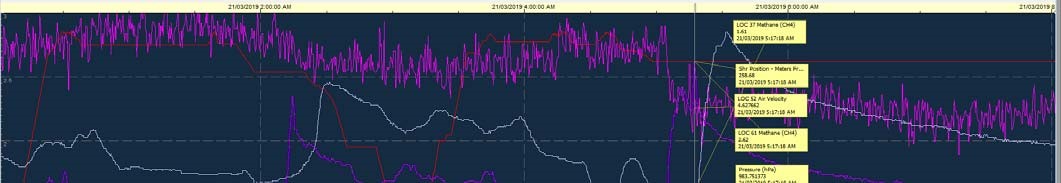 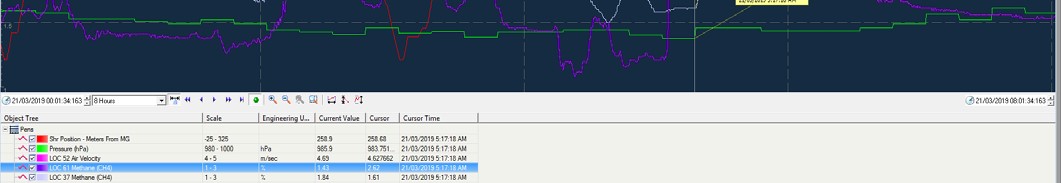 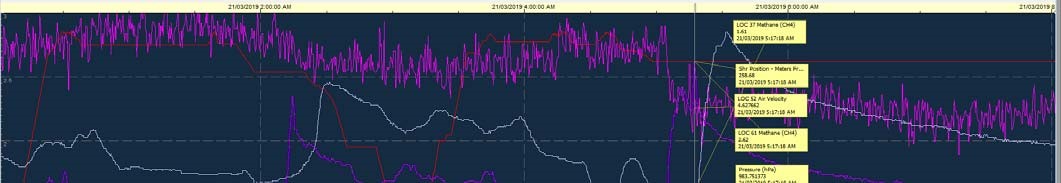 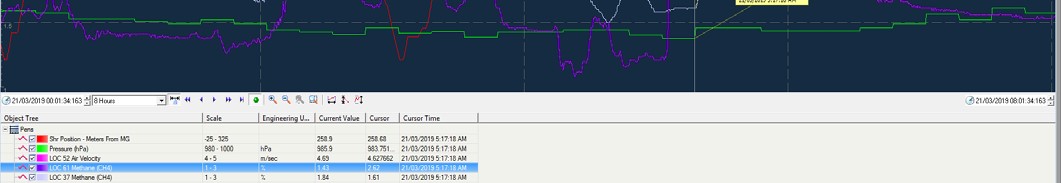 Peak at Outbye Dogleg Sensor 2.85% CH4 at 5:32am 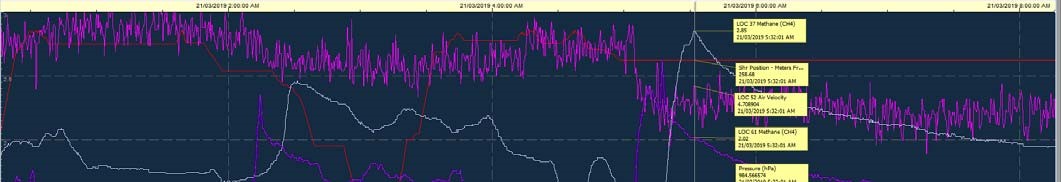 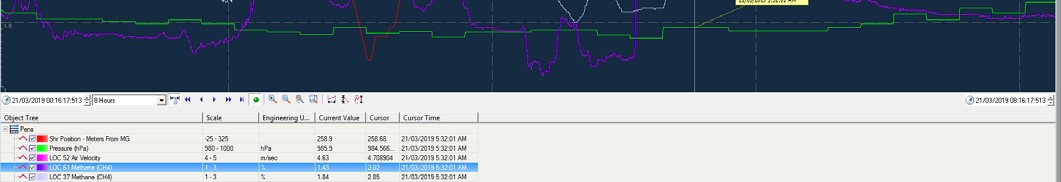 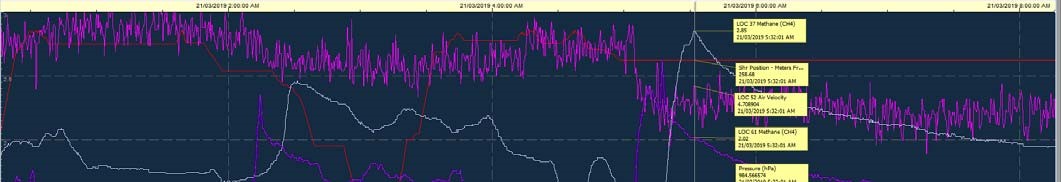 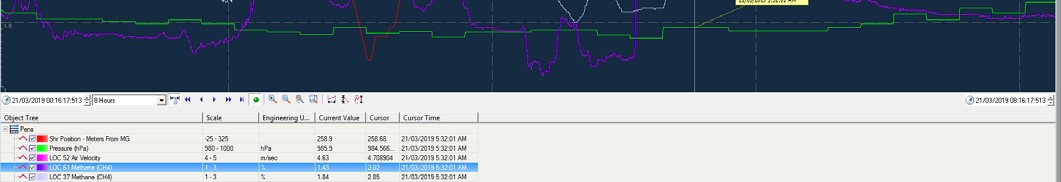 LW103 is currently Retreating past LW102 Install face and as a result encountering a Super Stress Notch  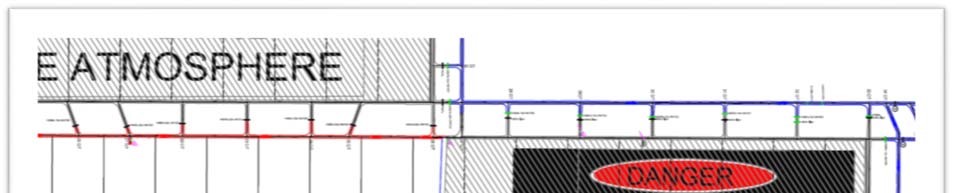 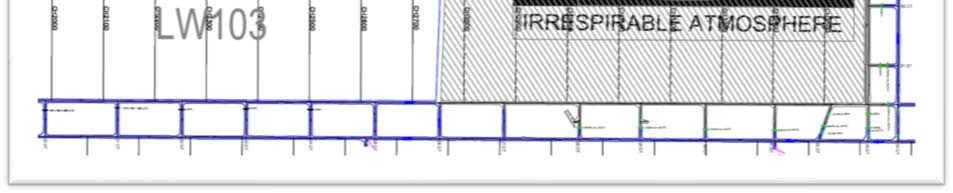 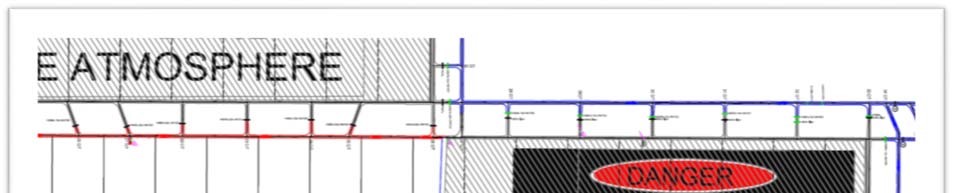 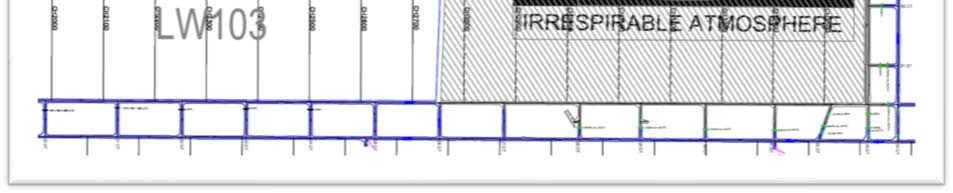 Additional Information: As per attached CITECT Graphs. 